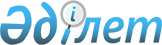 Қазақстан Республикасы Премьер-Министрінің 2000 жылғы 25 қаңтардағы N 17 өкіміне өзгерістер енгізу туралыҚазақстан Республикасы Премьер-Министрінің өкімі 2001 жылғы 16 мамыр N 35-ө

      "Қазақстан Республикасының Үкіметі мен Қазақстан Республикасы Ұлттық Банкінің 2002 жылдың 31 желтоқсанына дейінгі кезеңге арналған экономикалық саясаты бойынша меморандумда айқындалған шарттарды орындаудың мониторингі үшін қажетті ақпараттарды дайындау жөніндегі ведомствоаралық жұмыс тобының құрамын бекіту туралы" Қазақстан Республикасы Премьер-Министрінің 2000 жылғы 25 қаңтардағы N 17  R000017_

   өкіміне мынадай өзгерістер енгізілсін:     Меморандумда айқындалған шарттарды орындаудың мониторингі үшін қажетті ақпарат дайындау жөніндегі ведомствоаралық жұмыс тобының құрамына мыналар енгізілсін:     Андрющенко            - Қазақстан Республикасының     Александр Иванович      Экономика және сауда                             вице-министрі     Нефедов               - Қазақстан Республикасының     Петр Петрович           Энергетика және минералдық                             ресурстар вице-министрі     Өтеулина              - Қазақстан Республикасының     Хафиза Мұхтарқызы       Еңбек және халықты әлеуметтік                             қорғау вице-министрі;     көрсетілген құрамнан Есберген Әбітайұлы Әбітаев, Серік Ахметжанұлы Аханов, Серік Жүсіпұлы Сүлейменов шығарылсын.     Премьер-МинистрМамандар:     Багарова Ж.А.     Қасымбеков Б.А.    
					© 2012. Қазақстан Республикасы Әділет министрлігінің «Қазақстан Республикасының Заңнама және құқықтық ақпарат институты» ШЖҚ РМК
				